ENDELIG PÅMELDING KRETSBANNER- & PATRULJEKONKURRANSEN 2023
svarfrist 19. april 2023 til post@austagderkrets.no «Leder, gruppe»«Leder, gruppe» her definert som den leder som er tilstede under hele konkurransen, fra ankomst til avreise. «Leder(e) gruppe» har/får følgende oppgaver:	 - Bistå arrangøren ved ev. sykdom, skader, disiplinære problemer o.lign. hos egne    	   patruljemedlemmer og ev. kontakt med foresatte.	.    Leder(e) overnatter i eget telt. 
   Enkel matservering i eller ved Gildestua f.o.m fredag kveld t.o.m. frokost søndag.   «Leder, gruppe» skal ikke gi assistanse eller hjelp til sin(e) patruljer i noen form f.o.m. ankomst t.o.m.      avreise. Patruljen(e) skal i denne tiden greie seg helt på egenhånd!-  Stå til disposisjon for arrangøren når det gjelder nattevakt, postgjennomføring og 	  	                     bedømming konkurranser lørdag, samt være postmannskap på søndagens rundløypePostmannskap, rundløype søndag, kl. 09:30 – 13:45Hver deltakende patrulje må ha en rover/leder som stiller som postmannskap på rundløypen.Har gruppen kun en deltakende patrulje stiller «leder, gruppe» som postmannskap.Har gruppen to patruljer: «Leder, gruppe» + en rover/leder. Tre patruljer: 3 postmannskaper osv.Alle postmannskaper møter  opp kl. 08.30 utenfor sekretariatet (Gildestua). Det vil så bli avgang til post og her vil gjennomføring og bedømming post bli gjennomgått.Oversikt over hvilken post en skal være på, vil bli sendt kontaktperson i gruppen i forkant av konkurransen.Postmannskap må ha med: Godt med klær, niste og drikke, penn og mobil. (Om mulig en mobil med kamera og mulighet for å sende bilder.) 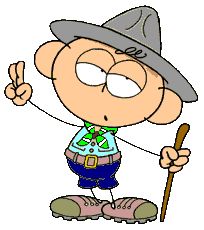 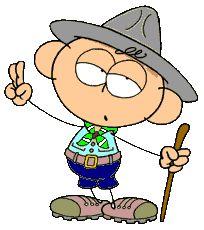 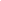 PATRULJE:____________________________GRUPPE:    ____________________________KRETS:______________________________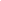 PATRULJE:____________________________GRUPPE:    ____________________________KRETS:______________________________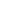 PATRULJE:____________________________GRUPPE:    ____________________________KRETS:______________________________Gruppe:Gruppe:Gruppe:Gruppe:Når beregner dere å ankomme konkurranseområdet (ca. -tid):Når beregner dere å ankomme konkurranseområdet (ca. -tid):Når beregner dere å ankomme konkurranseområdet (ca. -tid):Når beregner dere å ankomme konkurranseområdet (ca. -tid):Når beregner dere å ankomme konkurranseområdet (ca. -tid):Når beregner dere å ankomme konkurranseområdet (ca. -tid):Når beregner dere å ankomme konkurranseområdet (ca. -tid):Når beregner dere å ankomme konkurranseområdet (ca. -tid):Når beregner dere å ankomme konkurranseområdet (ca. -tid):Når beregner dere å ankomme konkurranseområdet (ca. -tid):Når beregner dere å ankomme konkurranseområdet (ca. -tid):NavnNavnNavnNavnE-postE-postE-postE-postmobil«Leder, gruppe»«Leder, gruppe»LederLederLederLederLederLederNavn deltakerMedlemsnr.Tlf. / mobilhjemPeff:Ass:Navn hjemmeleder(e)Mobilnr.Navn gruppens lederMobilnr.Navn deltakerMedlemsnr.Tlf. / mobilhjemPeff:Ass:Navn hjemmeleder(e)Mobilnr.Navn gruppens lederMobilnr.Navn deltakerMedlemsnr.Tlf. / mobilhjemPeff:Ass:Navn hjemmeleder(e)Mobilnr.Navn gruppens lederMobilnr.